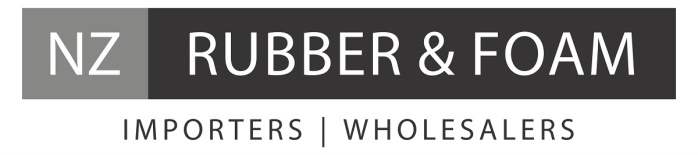 Neoprene Foam ColourBlackCompression Set90.8%Tensile Strength5.1 kgf/cm³Elongation237%Tearing2.0 kgf/cm³SurfacePlain both sidesDensity1.6g/cm³Temperature Range-20°c - +90°c